Σας υπενθυμίζουμε ότι: α) 	Η προσφορά κατατίθεται σε  έντυπη μορφή(όχι με email ή fax) στο Διευθυντή του  σχολείου. β) 	Με κάθε προσφορά κατατίθεται από το ταξιδιωτικό γραφείο απαραιτήτως και Υπεύθυνη Δήλωση ότι διαθέτει βεβαίωση συνδρομής των νόμιμων προϋποθέσεων λειτουργίας τουριστικού γραφείου, η οποία βρίσκεται σε ισχύ.γ) 	Είναι υποχρεωτική κατάθεση Ασφαλιστικής ενημερότητας σε ισχύ και υποβολή υπεύθυνης δήλωσης ότι το ταξιδιωτικό γραφείο διαθέτει το ειδικό σήμα του ΕΟΤ σε ισχύ.δ) 	Εγγυητική επιστολή τραπέζης ύψους 3000€, για τη συμμετοχή στο διαγωνισμό.ε) 	Το σχολείο πριν την ολοκλήρωση του διαγωνισμού, διατηρεί το δικαίωμα να ζητήσει όλα τα πιστοποιητικά καταλληλότητας των πούλμαν που θα χρησιμοποιηθούν στην εκδρομή καθώς επίσης και τις κρατήσεις των δωματίων στα προτεινόμενα ξενοδοχεία. Θα ζητηθεί άδεια λειτουργίας των ξενοδοχείων και κάθε τι άλλο που δεσμεύει την ασφαλή διαμονή και μετακίνηση.στ) 	Στα κριτήρια επιλογής θα συνεκτιμηθούν: Η ποιότητα και η ασφάλεια των προτεινόμενων ξενοδοχείων, η εμπειρία και αξιοπιστία του διοργανωτή, η εμπειρία στη διοργάνωση εκδρομών στο εξωτερικό.Θα ληφθούν υπόψη ΜΟΝΟ όσες προσφορές πληρούν στο απόλυτο τις ως άνω προδιαγραφές		Ο Διευθυντής		ΑΝΔΡΕΑΣ ΠΑΠΑΝΔΡΕΟΥ		ΜΑΘΗΜΑΤΙΚΟΣ ΠΕ03		και αντ’ αυτού		ΑΛΒΕΡΤΗΣ ΝΙΚΟΛΑΟΣ		ΠΛΗΡΟΦΟΡΙΚΗΣ ΠΕ89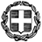 ΕΛΛΗΝΙΚΗ ΔΗΜΟΚΡΑΤΙΑΥΠΟΥΡΓΕΙΟ ΠΑΙΔΕΙΑΣΚΑΙ ΘΡΗΣΚΕΥΜΑΤΩΝ- - - - -ΠΕΡΙΦΕΡΕΙΑΚΗ Δ/ΝΣΗ Π.Ε. ΚΑΙ Δ.Ε. ΑΤΤΙΚΗΣΔΙΕΥΘΥΝΣΗ ΔΕΥΤΕΡΟΒΑΘΜΙΑΣ ΕΚΠΑΙΔΕΥΣΗΣΒ΄ ΑΘΗΝΑΣΗμερομηνία: 17-12-2019Αρ. Πρ.: 3431ΣΧΟΛΕΙΟ2ο ΓΥΜΝΑΣΙΟ ΧΟΛΑΡΓΟΥ2ΠΡΟΟΡΙΣΜΟΣΗΜΕΡΟΜΗΝΙΑ ΑΝΑΧΩΡΗΣΗΣ ΚΑΙ ΕΠΙΣΤΡΟΦΗΣΠροορισμός: ΜόναχοΑναχώρηση:  10  Μαρτίου  2020Επιστροφή:  13  Μαρτίου  2020 (3 διανυκτερεύσεις)3ΠΡΟΒΛΕΠΟΜΕΝΟΣ ΑΡΙΘΜΟΣ ΣΥΜΜΕΤΕΧΟΝΤΩΝ(ΜΑΘΗΤΕΣ-ΚΑΘΗΓΗΤΕΣ)31 μαθητές και 3 συνοδοί καθηγητές4ΜΕΤΑΦΟΡΙΚΑ ΜΕΣΑΠΡΟΣΘΕΤΕΣ ΠΡΟΔΙΑΓΡΑΦΕΣΑεροπορικά εισιτήρια ΑΘΗΝΑ – ΜΟΝΑΧΟ – ΑΘΗΝΑ, μετάβαση με απευθείας πτήσεις προς Μόναχο, με πρωινή πτήση στη μετάβαση και βραδινή στην επιστροφή.  Μεταφορικά μέσα: Κλιματιζόμενο τουριστικό λεωφορείο με τις απαραίτητες προδιαγραφές (έγγραφα καταλληλότητας, επαγγελματική άδεια έμπειρων οδηγών, ζώνες ασφαλείας κλπ.) που προβλέπονται από την κείμενη ελληνική νομοθεσία. Το πούλμαν θα βρίσκεται στη διάθεση του σχολείου μας όλες τις  ημέρες, για όλες τις μετακινήσεις, σύμφωνα με το πρόγραμμα. Στην τιμή θα περιλαμβάνονται όλα τα έξοδα του λεωφορείου, όπως είσοδοι πόλεων, διόδια, parking κλπ. Μεταφορά από το σχολείο στο αεροδρόμιο Ελ. Βενιζέλος και αντίστροφα. Μεταφορά από το αεροδρόμιο του Μονάχου στο ξενοδοχείο και αντίστροφα. Μετακινήσεις όπως προβλέπεται από το πρόγραμμα.5ΚΑΤΗΓΟΡΙΑ ΚΑΤΑΛΥΜΑΤΟΣ-ΠΡΟΣΘΕΤΕΣ ΠΡΟΔΙΑΓΡΑΦΕΣ(ΜΟΝΟΚΛΙΝΑ/ΔΙΚΛΙΝΑ/ΤΡΙΚΛΙΝΑ-ΠΡΩΙΝΟ Ή ΗΜΙΔΙΑΤΡΟΦΗ) Τρεις (03) διανυκτερεύσεις σε κεντρικό ξενοδοχείο 3*  στην πόλη του Μονάχου με πρωινό σε ελεύθερο μπουφέ εντός του ξενοδοχείου και ένα δείπνο. Στην τιμή θα πρέπει να περιλαμβάνεται ο δημοτικός φόρος διανυκτερεύσεων. Διαμονή σε δίκλινα, τρίκλινα δωμάτια για μαθητές και μονόκλινα για καθηγητές. Όλα τα δωμάτια (μαθητών – καθηγητών) να βρίσκονται συγκεντρωμένα μαζί (όχι bungalows αλλά σε ενιαίο κτίριο). Τα δωμάτια θα πρέπει να βρίσκονται όλα στον ίδιο όροφο ή στην ίδια πτέρυγα και να υπάρχει προσωπικό ασφαλείας.6ΛΟΙΠΕΣ ΥΠΗΡΕΣΙΕΣ (ΠΡΟΓΡΑΜΜΑ, ΠΑΡΑΚΟΛΟΥΘΗΣΗ ΕΚΔΗΛΩΣΕΩΝ, ΕΠΙΣΚΕΨΗ ΧΩΡΩΝ, ΓΕΥΜΑΤΑ κ.τ.λ.))Ξεναγήσεις- Επισκέψεις:Ημερήσια επίσκεψη στο Ελληνικό Σχολείο της ομογένειας της Νυρεμβέργης, επίσκεψη στο κάστρο και στο αρχηγείο των ΝΑΖΙ κλπ. Στην πόλη του Μονάχου, θα επισκεφθούμε το Εθνικό Μουσείο Τεχνολογίας, το Μουσείο BMW, το γήπεδο της Μπάγερν, το ζωολογικό κήπο, το αρχαιολογικό μουσείο, το Νταχάου (ξενάγηση), τον πύργο των τηλεπικοινωνιών, Marienplatz, Nymphenburg Palace, Residenz, Olympipark, Παλιά Πινακοθήκη, επίσκεψη στο κάστρο Νοϊνσβανστάϊν (ξενάγηση) και ότι άλλο προβλέπεται από το πρόγραμμα.Γραπτή πιστοποίηση ότι το ταξιδιωτικό γραφείο έχει στη διάθεση του τα απαιτούμενα δωμάτια για τη διαμονή μαθητών και καθηγητών του σχολείου μας στο ξενοδοχείο, στις συγκεκριμένες ημερομηνίες.Γραπτή επιβεβαίωση από την αεροπορική εταιρεία για διαθεσιμότητα των εισιτηρίων για τις συγκεκριμένες πτήσεις.Συνοδός του Γραφείου καθ’ όλη τη διάρκεια της εκδρομής, από το χώρο του σχολείου μέχρι και την επιστροφή σε αυτό.7ΥΠΟΧΡΕΩΤΙΚΗ ΑΣΦΑΛΙΣΗ ΕΥΘΥΝΗΣ ΔΙΟΡΓΑΝΩΤΗ(ΜΟΝΟ ΕΑΝ ΠΡΟΚΕΙΤΑΙ ΓΙΑ ΠΟΛΥΗΜΕΡΗ ΕΚΔΡΟΜΗ)ΝΑΙΣυμβόλαιο ομαδικής και ατομικής ασφάλισης όλων των μετακινούμενων μαθητών και εκπαιδευτικών. (να επισυνάπτεται αναλυτικός πίνακας υποχρεωτικά στη προσφορά σας)Διασφάλιση πλήρους ιατροφαρμακευτικής περίθαλψης μαθητών και καθηγητών.8ΠΡΟΣΘΕΤΗ ΠΡΟΑΙΡΕΤΙΚΗ ΑΣΦΑΛΙΣΗ ΚΑΛΥΨΗΣΕΞΟΔΩΝ ΣΕ ΠΕΡΙΠΤΩΣΗ ΑΤΥΧΗΜΑΤΟΣ  Ή ΑΣΘΕΝΕΙΑΣ ΝΑΙ9ΤΕΛΙΚΗ ΣΥΝΟΛΙΚΗ ΤΙΜΗ ΟΡΓΑΝΩΜΕΝΟΥ ΤΑΞΙΔΙΟΥ(ΣΥΜΠΕΡΙΛΑΜΒΑΝΟΜΕΝΟΥ  Φ.Π.Α.)ΝΑΙ10ΕΠΙΒΑΡΥΝΣΗ ΑΝΑ ΜΑΘΗΤΗ (ΣΥΜΠΕΡΙΛΑΜΒΑΝΟΜΕΝΟΥ Φ.Π.Α.)ΝΑΙ11ΚΑΤΑΛΗΚΤΙΚΗ ΗΜΕΡΟΜΗΝΙΑ ΚΑΙ ΩΡΑ ΥΠΟΒΟΛΗΣ ΠΡΟΣΦΟΡΑΣ23/12/2019 ώρα 10:00 π.μ.12ΗΜΕΡΟΜΗΝΙΑ ΚΑΙ ΩΡΑ ΑΝΟΙΓΜΑΤΟΣ ΠΡΟΣΦΟΡΩΝ23/12/2019 ώρα 10:30π.μ.